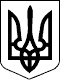                                                           У К Р А Ї Н А                                                             Р О З П О Р Я Д Ж Е Н Н Яголови Берегівської районної державної адміністраціїЗакарпатської області20.07.2018                                             Берегово                                          №__291_Про  затвердження проектно-кошторисної документаціїВідповідно до статей 6 і 39 Закону України „Про місцеві державні адміністрації”, розпорядження голови обласної державної адміністрації 02.01. 2018 № 2 «Про перелік автомобільних доріг загального користування місцевого значення та визначення замовників робіт та послуг з будівництва, реконструкції, ремонту та утримання автомобільних доріг загального користування місцевого значення»:1. Затвердити проектно-кошторисну документацію на об’єкт: 1.1. „Капітальний ремонт автомобільної дороги загального користування місцевого значення С 070112 (Берегово – Виноградів – В.Копання) - Велика Бакта – Геча км 0+000-6+300 Закарпатської області” загальною вартістю робіт згідно із зведеним кошторисним розрахунком в сумі 21 254 890  (двадцять один мільйон двісті п’ятдесят чотири тисячі вісімсот дев’яносто) грн. 2. Контроль за виконанням  цього розпорядження покласти на першого заступника голови державної адміністрації Матія В. О.Голова державної адміністрації                                                     І.ПЕТРУШКА